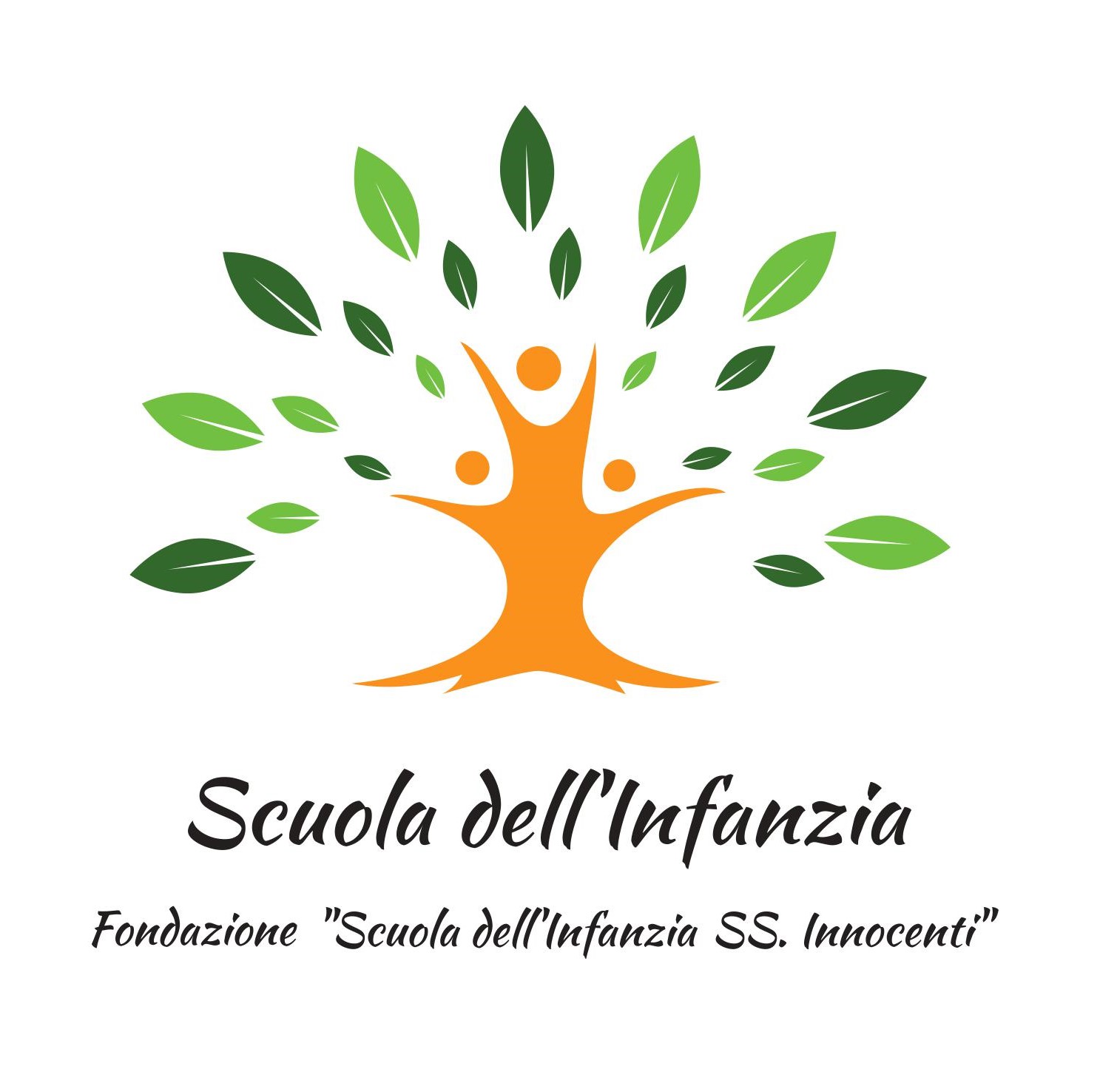 Scuola dell’infanzia “S. S. Innocenti”CALENDARIO SCOLASTICOA.S. 2021/20221 settembre - inizio attività didattiche come da progetto accoglienza30 giugno – fine attività didatticheSospensione delle attività didattiche:1 novembre8 dicembredal 23 dicembre al 7 gennaio 28 febbraio e 1 marzodal 14 al 19 aprile25 aprile2 e 3 giugno13 giugno4-29 luglio MINI CRE